В старшей группе №5 прошел детско-родительский проект «Профессия – музыкант». Перед детьми выступила семья Малышевых. Эвелина  рассказала о том, как она учится в музыкальной школе, о сестре Соне. Сестры представили свое исполнение музыкальных произведений на фортепиано и спели песню «Теплые лужи». Семья Малышевых  была награждена грамотой за участие в проекте.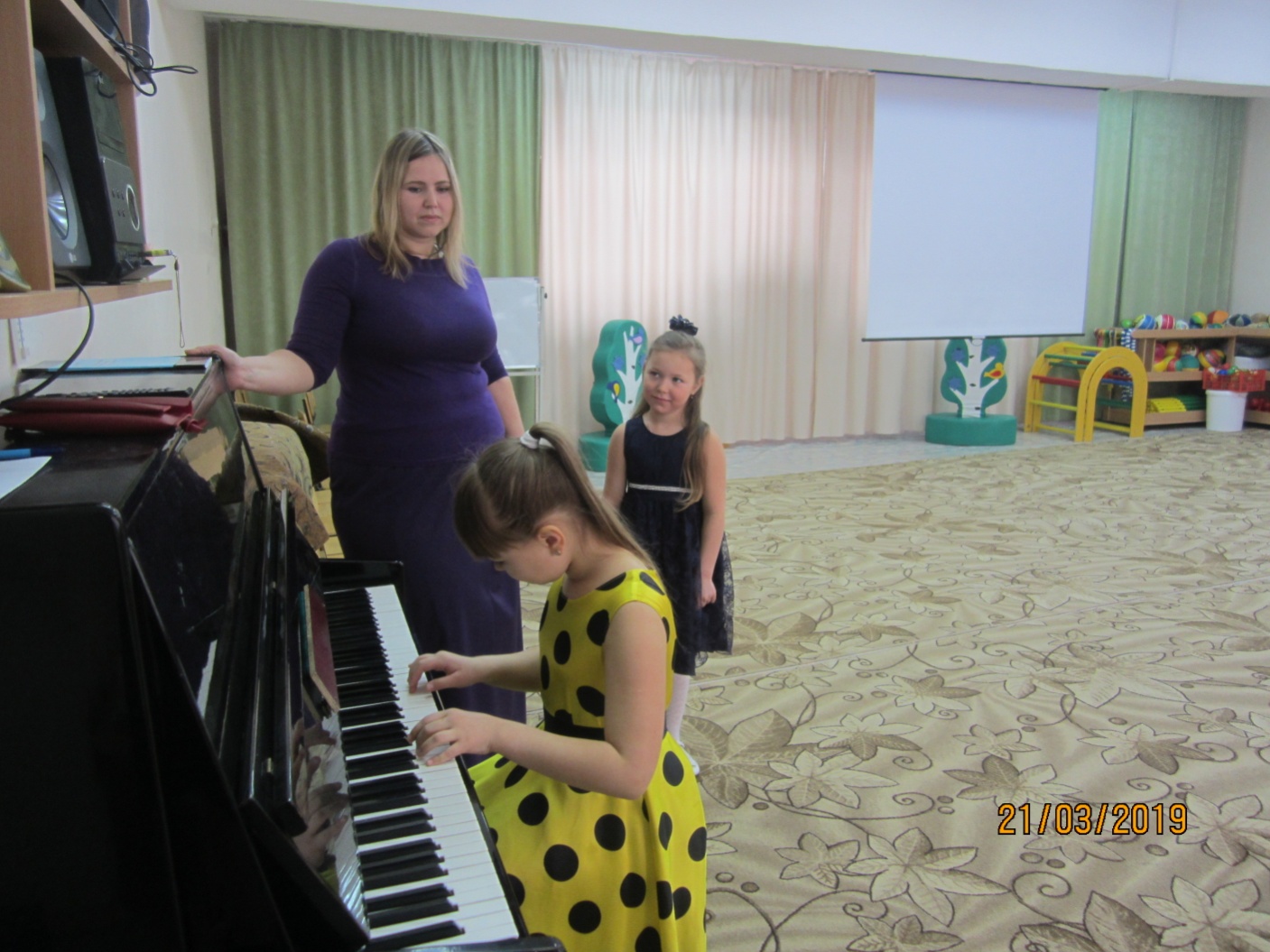 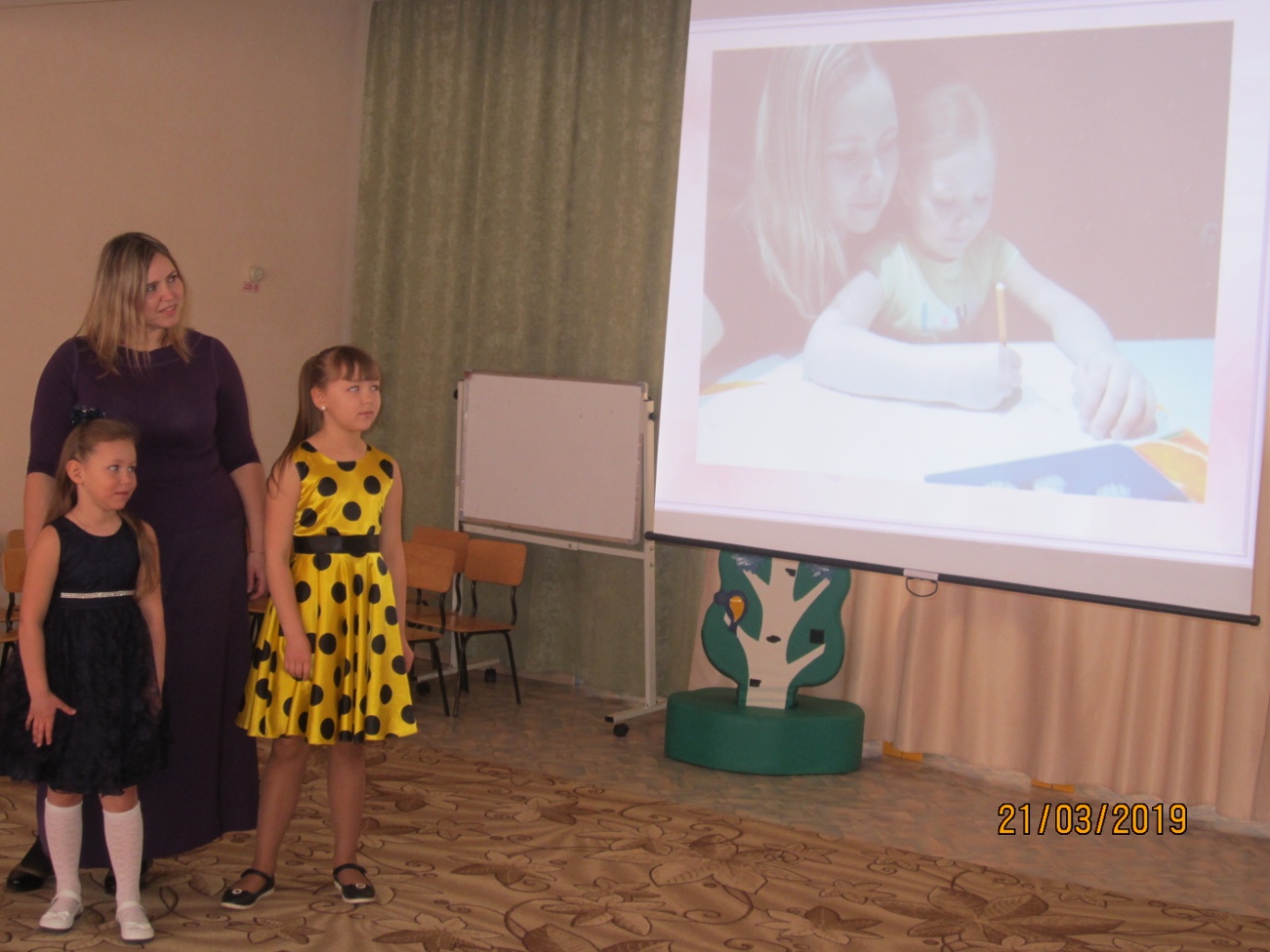 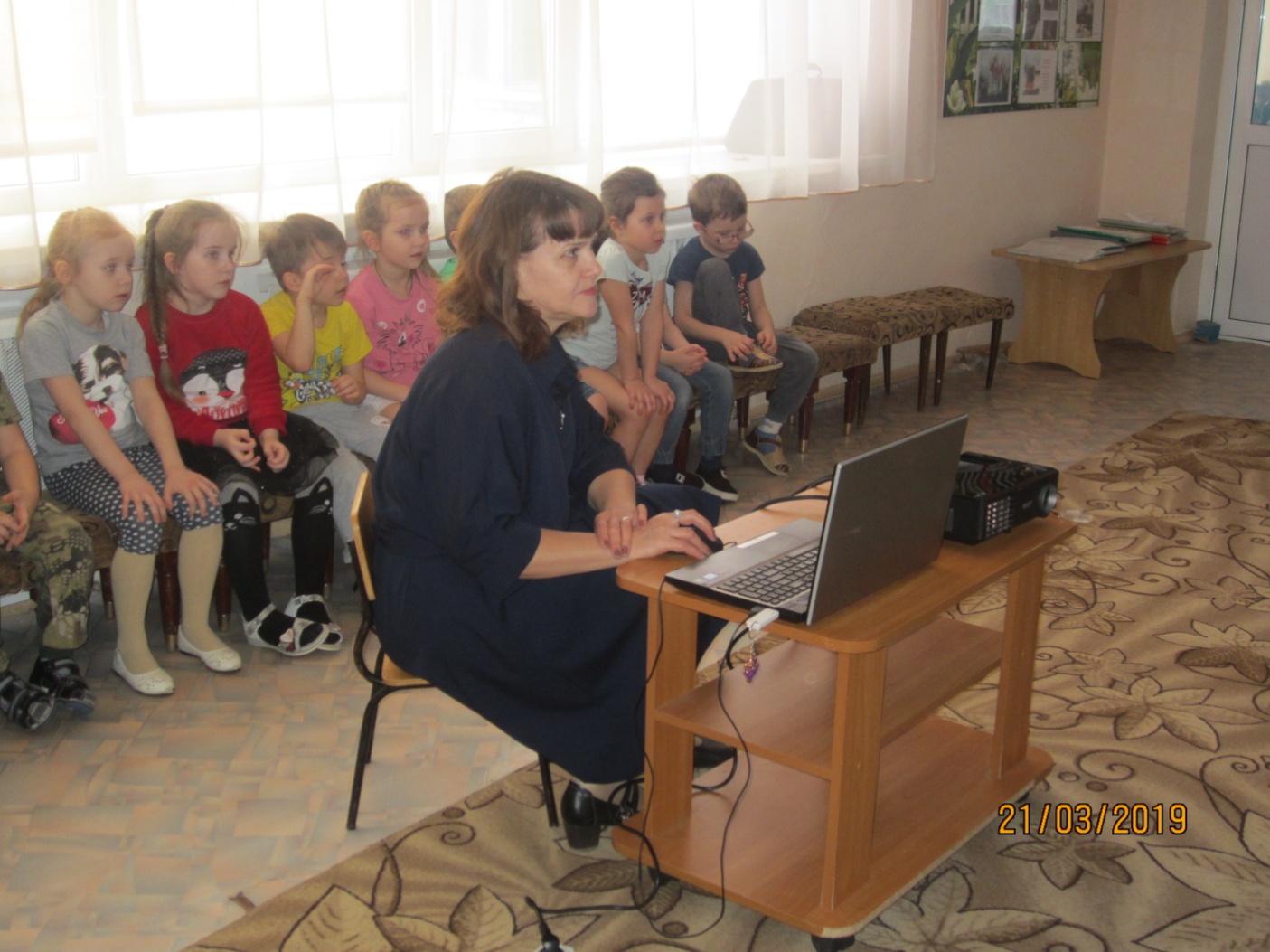 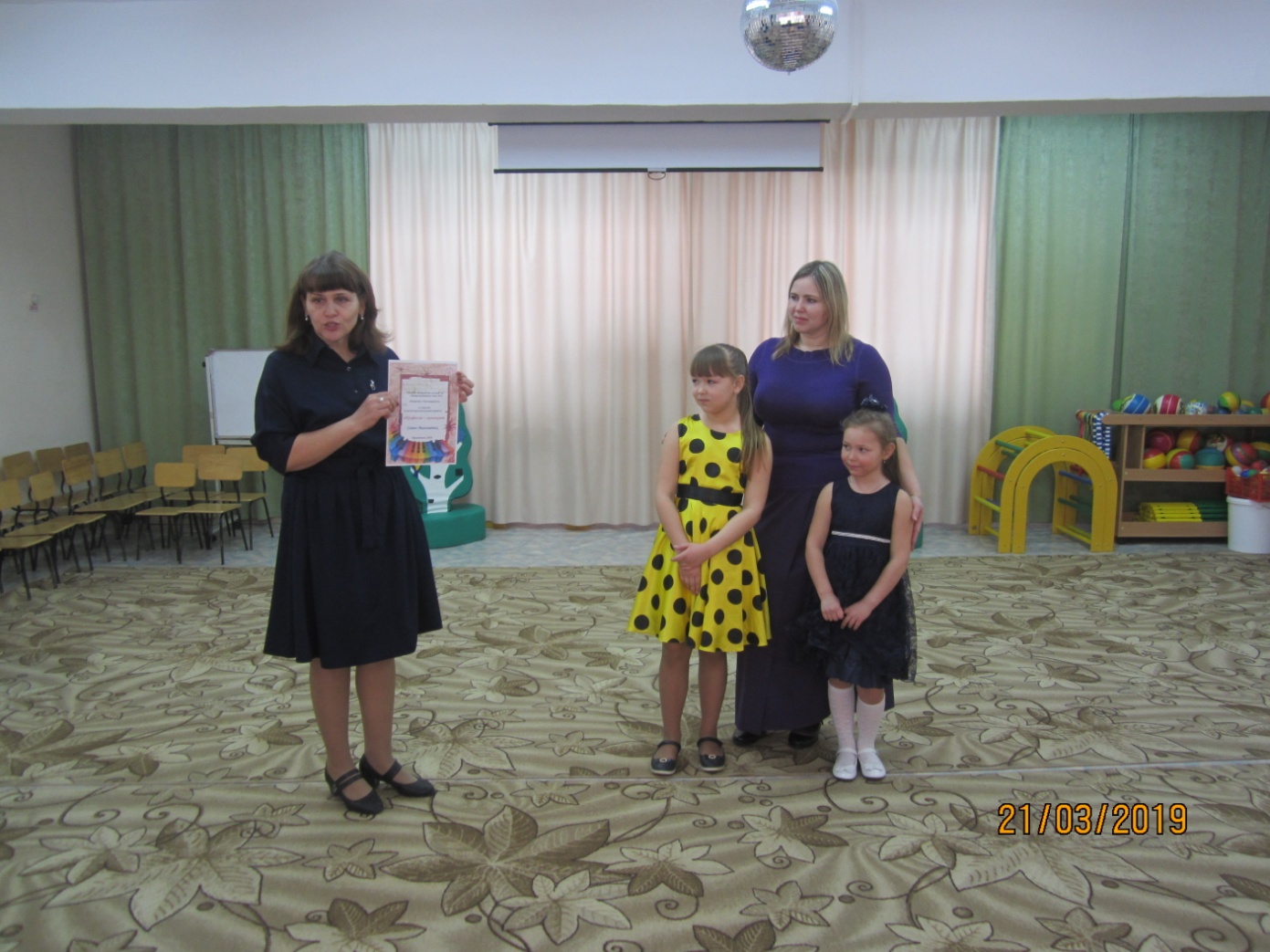 